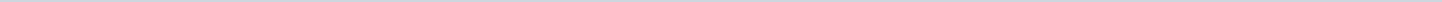 Index (1 onderwerp)1 Lbr VNG 20-070, VNG reactie op de rijksbegroting 2021, zaaknr 624438, 20200928Lbr VNG 20-070, VNG reactie op de rijksbegroting 2021, zaaknr 624438, 20200928MetadataDocumenten (1)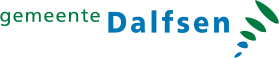 Gemeente DalfsenAangemaakt op:Gemeente Dalfsen29-03-2024 01:52Ingekomen stukPeriode: 2024Laatst gewijzigd29-10-2020 11:57ZichtbaarheidOpenbaarStatusVoor kennisgeving aannemen#Naam van documentPub. datumInfo1.Lbr VNG 20-070, VNG reactie op de rijksbegroting 2021, zaaknr 624438, 2020092828-09-2020PDF,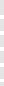 1,56 MB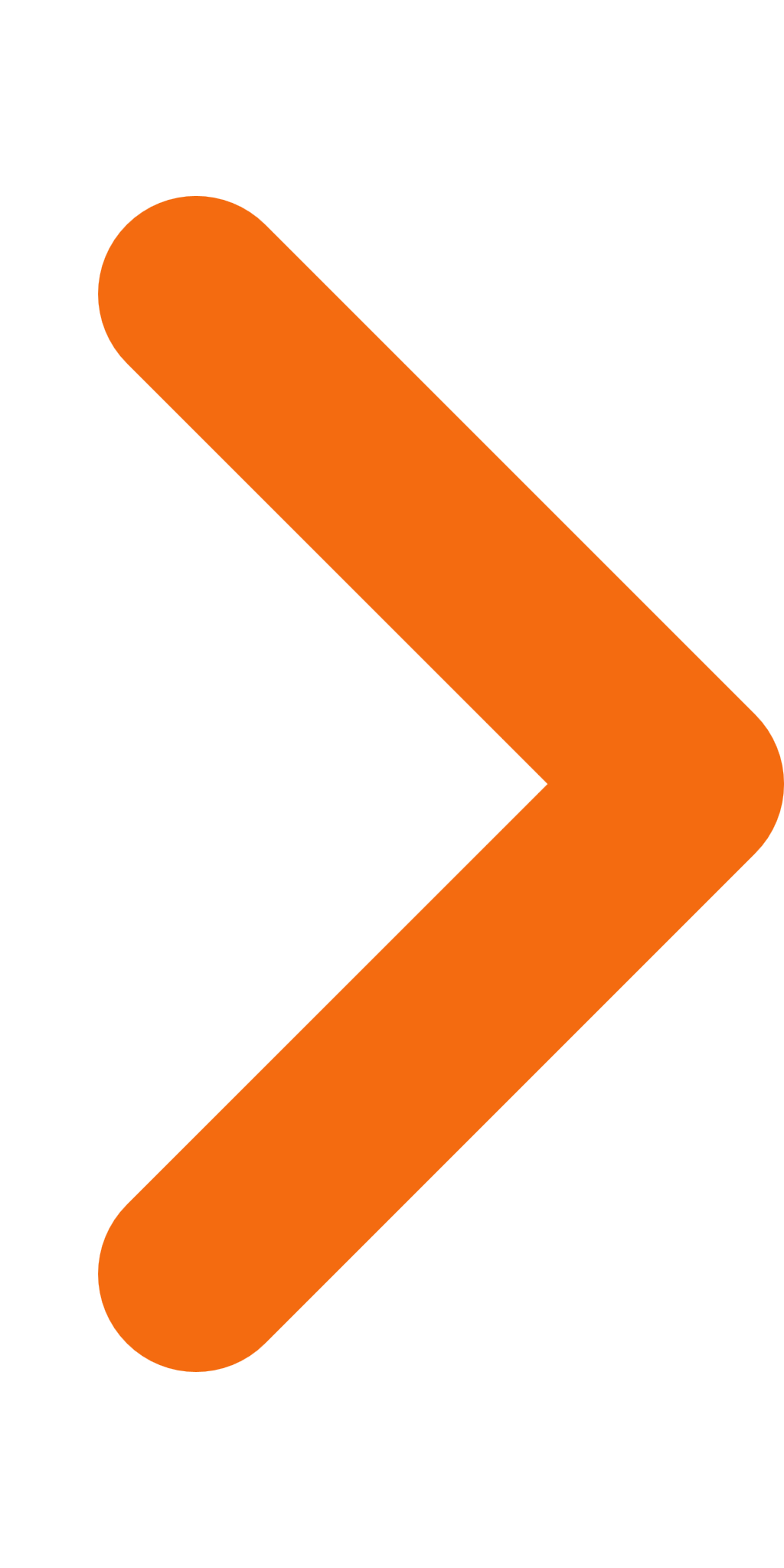 